Информация о ценах на социально значимые товары  Асбестовский городской округИнформация о ценах на социально значимые товары  Асбестовский городской округИнформация о ценах на социально значимые товары  Асбестовский городской округна 01.02.2018на 01.02.2018на 01.02.2018№ п/пНаименование товаровЕдиница измеренияОптово-отпускная цена с НДСТорговая надбавка, %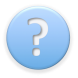 № п/пНаименование товаровЕдиница измеренияОптово-отпускная цена с НДСТорговая надбавка, %№ п/пНаименование товаровЕдиница измеренияОптово-отпускная цена с НДСТорговая надбавка, %1234561Хлеб формовой:1.1из муки высшего сорта руб./кг0,000,000,001.2из муки 1 сорта руб./кг37,9115,0143,601.3из муки 2 сорта руб./кг0,000,000,001.4смешанной валки руб./кг39,4415,0145,362Мука высшего сорта руб./кг22,6015,0426,003Макаронные изделия руб./кг24,7815,0128,504Крупы:4.1манная руб./кг18,8615,0621,704.2рис шлифованный руб./кг41,7014,9947,954.3пшено руб./кг19,5615,0322,504.4гречневая ядрица руб./кг40,8314,9946,955Сахар-песок руб./кг27,1715,0231,256Соль руб./кг8,6915,0710,007Чай черный байховый листовой (не пакетированный) руб./(100 гр.)38,9815,0144,838Яйцо столовое (1 категории)  руб./(10 шт.)37,3915,0043,009Молоко питьевое, п/э пакет (жир. 3,2 %) руб./литр38,7515,0544,5810Сметана, п/э пакет (жир. 20 %) руб./кг171,3015,00197,0011Творог 9%  руб./кг270,5315,00311,1112Масло животное ("Крестьянское") руб./кг401,9315,00462,2213Масло растительное (подсолнечное) руб./литр66,0815,0176,0014Мясо:14.1говядина I кат. на кости  руб./кг0,000,000,0014.2свинина I кат. на кости  руб./кг0,000,000,0014.3баранина I кат. на кости  руб./кг0,000,000,0014.4Кура-тушка I кат.  руб./кг123,0815,01141,5515Колбаса вареная - в/с  («Русская», «Любительская») руб./кг333,3915,00383,4016Рыба свежемороженая (минтай без головы) руб./кг104,3515,00120,0017Овощи свежие:17.1картофель руб./кг19,1315,0022,0017.2капуста руб./кг14,6915,0416,9017.3морковь руб./кг13,0415,0315,0017.4свекла руб./кг14,6915,0416,9017.5лук репчатый руб./кг18,2615,0121,0018Фрукты:18.1яблоки руб./кг86,0815,0199,0019Бензин АИ-92руб./литр0,0037,6820Бензин АИ-76 - 80руб./литр0,000,0021Проезд в общественном транспорте (городской)руб./поездка0,0018,00